О внесении изменений в муниципальную программу  ««Благоустройство и дорожное хозяйство в сельском поселении Улу-Телякский сельсовет муниципального района  Иглинский район Республики Башкортостан на 2018-2022годы»,   утвержденную  постановлением и.о. главы сельского поселения Улу-Телякский сельсовет от 26 декабря 2017 года №02-06-95  В соответствии с Отчетами об исполении бюджета сельского поселения  Улу-Телякский сельсовет муниципального района Иглинский район Республики Башкортостан  за 2018, 2019, 2020, 2021, 2022 года  п о с т а н о в л я ю:	1.Внести в «Паспорт муниципальной программы  «Благоустройство и дорожное хозяйство в сельском поселении   Улу-Телякский сельсовет муниципального района  Иглинский район Республики Башкортостан на 2018-2022 годы» (далее-Паспорт), утвержденный постановлением и.о.главы  сельского  поселения Улу-Телякский сельсовет муниципального района Иглинский район  от 26.12.2017г. № 02-06-95   следующие  изменения:	1). Изложить п. 9 Паспорта программы в части объемы и источники финансирования Программы в следующей редакции:	« - 2018 г. – 5122, 64  тыс. руб.;	   - 2019 г. – 4792,95   тыс. руб.;	   - 2020 г. – 7088,53   тыс. руб.;	   - 2021 г. – 3013,31   тыс. руб.;	   - 2022 г. – 2189,03   тыс. руб.;».	2).  Главу  V. "Ресурсное обеспечение программы"  Паспорта в части «Общий объем финансирования Программы» изложить в следующей редакции: «по годам:	   - 2018 г. – 5122, 64  тыс. руб.;	   - 2019 г. – 4792,95   тыс. руб.;	   - 2020 г. – 7088,53   тыс. руб.;	   - 2021 г. – 3013,31   тыс. руб.;	   - 2022 г. – 2189,03   тыс. руб. 	по источникам финансирования:	в 2018 году	- за счет средств бюджета Республики Башкортостан – 600,00 тыс.рублей;	- за  счет средств бюджета сельского поселения   – 3922,56 тыс. рублей;	- за счет средств Дорожного фонда МР – 600,00 тыс.рублей.	в 2019 году	 - за счет средств бюджета Республики Башкортостан – 600,00 тыс.рублей;	- за  счет средств бюджета сельского поселения   – 2568,50 тыс. рублей;	- за счет средств Дорожного фонда МР – 1624,45 тыс.рублей.	в 2020 году 	- за счет средств бюджета Республики Башкортостан – 600,00 тыс.рублей;	- за  счет средств бюджета сельского поселения   4838,53 тыс. рублей;	- за счет средств Дорожного фонда МР – 1650,00 тыс.рублей.	 в 2021году 	- за счет средств бюджета Республики Башкортостан - 600,00 тыс.рублей;	- за  счет средств бюджета сельского поселения   – 1303,91 тыс. рублей;	- за счет средств Дорожного фонда МР – 1109,15 тыс. рублей.	в 2022году	- за счет средств бюджета Республики Башкортостан - 600,00 тыс.рублей;	- за  счет средств бюджета сельского поселения   – 789,03тыс. рублей;	- за счет средств Дорожного фонда МР – 800,00 тыс.рублей.  	Финансирования подпрограммы  «Благоустройство в сельском поселении Улу-Телякский сельсовет муниципального района  Иглинский район Республики Башкортостан на 2018-2022 годы»  по годам: 	   - 2018 г. – 4522, 56  тыс. руб.;	   - 2019 г. – 3168,50   тыс. руб.;	   - 2020 г. – 5438,53   тыс. руб.;	   - 2021 г. – 1903,91   тыс. руб.;	   - 2022 г. – 1389,03   тыс. руб..	  Финансирования подпрограммы  «Дорожное хозяйство в сельском поселении Улу-Телякский сельсовет муниципального района  Иглинский район Республики Башкортостан на 2018-2022 годы»  по годам: 	   - 2018 г. – 600,00  тыс. руб.;	   - 2019 г. – 1624,45    тыс. руб.;	   - 2020 г. – 1650,00    тыс. руб.;	   - 2021 г. – 1109,15   тыс. руб.;	   - 2022 г. – 800,00   тыс. руб.;».	2.Настоящее постановление обнародовать на информационном стенде администрации сельского поселения Улу-Телякский сельсовет муниципального района Иглинский район Республики Башкортостан по адресу: РБ, Иглинский район, с. Улу-Теляк, ул. Ленина, 14а  и разместить на официальном сайте сельского  поселения в сети Интернет.	3.Контроль за выполнением   настоящего Постановления оставляю за собой.Глава     сельского  поселения				      	                   Р.Р. ЧингизовБАШКОРТОСТАН РЕСПУБЛИКАҺЫИГЛИН РАЙОНЫ
МУНИЦИПАЛЬ РАЙОНЫНЫҢ 
ОЛО  ТЕЛӘК АУЫЛ СОВЕТЫАУЫЛ  БИЛӘМӘҺЕХАКИМИӘТЕ(БАШКОРТОСТАН РЕСПУБЛИКАҺЫИГЛИН РАЙОНЫОЛО  ТЕЛӘК АУЫЛ СОВЕТЫ) БАШКОРТОСТАН РЕСПУБЛИКАҺЫИГЛИН РАЙОНЫ
МУНИЦИПАЛЬ РАЙОНЫНЫҢ 
ОЛО  ТЕЛӘК АУЫЛ СОВЕТЫАУЫЛ  БИЛӘМӘҺЕХАКИМИӘТЕ(БАШКОРТОСТАН РЕСПУБЛИКАҺЫИГЛИН РАЙОНЫОЛО  ТЕЛӘК АУЫЛ СОВЕТЫ) БАШКОРТОСТАН РЕСПУБЛИКАҺЫИГЛИН РАЙОНЫ
МУНИЦИПАЛЬ РАЙОНЫНЫҢ 
ОЛО  ТЕЛӘК АУЫЛ СОВЕТЫАУЫЛ  БИЛӘМӘҺЕХАКИМИӘТЕ(БАШКОРТОСТАН РЕСПУБЛИКАҺЫИГЛИН РАЙОНЫОЛО  ТЕЛӘК АУЫЛ СОВЕТЫ) 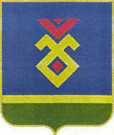 АДМИНИСТРАЦИЯСЕЛЬСКОГО  ПОСЕЛЕНИЯУЛУ-ТЕЛЯКСКИЙ СЕЛЬСОВЕТ   МУНИЦИПАЛЬНОГО РАЙОНА ИГЛИНСКИЙ РАЙОН
РЕСПУБЛИКИ  БАШКОРТОСТАН(УЛУ-ТЕЛЯКСКИЙ СЕЛЬСОВЕТ   ИГЛИНСКОГО РАЙОНА РЕСПУБЛИКИ  БАШКОРТОСТАН)АДМИНИСТРАЦИЯСЕЛЬСКОГО  ПОСЕЛЕНИЯУЛУ-ТЕЛЯКСКИЙ СЕЛЬСОВЕТ   МУНИЦИПАЛЬНОГО РАЙОНА ИГЛИНСКИЙ РАЙОН
РЕСПУБЛИКИ  БАШКОРТОСТАН(УЛУ-ТЕЛЯКСКИЙ СЕЛЬСОВЕТ   ИГЛИНСКОГО РАЙОНА РЕСПУБЛИКИ  БАШКОРТОСТАН)АДМИНИСТРАЦИЯСЕЛЬСКОГО  ПОСЕЛЕНИЯУЛУ-ТЕЛЯКСКИЙ СЕЛЬСОВЕТ   МУНИЦИПАЛЬНОГО РАЙОНА ИГЛИНСКИЙ РАЙОН
РЕСПУБЛИКИ  БАШКОРТОСТАН(УЛУ-ТЕЛЯКСКИЙ СЕЛЬСОВЕТ   ИГЛИНСКОГО РАЙОНА РЕСПУБЛИКИ  БАШКОРТОСТАН)ҠАРАР 28   март 2023й.  №02-09-13  №02-09-13  №02-09-13          ПОСТАНОВЛЕНИЕ      28  марта 2023 г.